                                      Võimlemiskool Ilves
	                                         Telefon: +37253519090
	                                         E-mail: ilvestanja@rambler.ru 
	                                         http://www.ilvesevk.com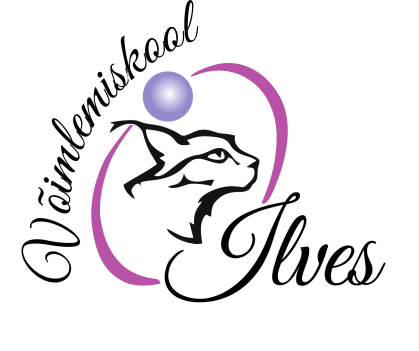                                  Võimleja ankeet 
Nimi:.................................................................................................................Isikukood:.........................................................................................................Lasteaed / Kool:................................................................................................Ema 	                                                     IsaNimi						Nimi				__	Töökoht 			______          Töökoht 			_____Amet						Amet					Mobiil						Mobiil					e-mail						e-mail					
Maksja/esindaja, kellele tagastatakse tulumaksNimi________________________________________________________Isikukood ____________________________________________________Kuupäev					Allkiri					_